Name of the teacher : SANKAR ROY 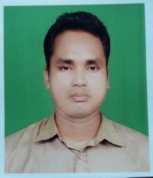 Designation : SACT - IQualifications : M.A, NET, SET	Specialization : E-mail : sankarroy.mng00@gmail.comTeaching Experience (present college) : 5 yearsCollege served : Mekliganj ollegeAchievements : NOPublications details (Books, Book chapters, Journals, Seminar/Conference Proceedings etc.) : NOAwards/ Fellowship/Grants : NOTeaching Experiences in other institutions : NOAdministrative responsibilities in College : NO